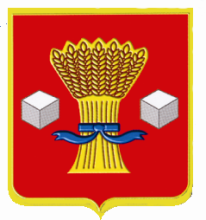 Администрация             Светлоярского муниципального района Волгоградской областиПОСТАНОВЛЕНИЕот 30.01.2023                    № 93В соответствии с постановлением администрации Светлоярского муниципального района Волгоградской области от 30.12.2019 № 2756 «О субсидировании субъектов малого и среднего предпринимательства Светлоярского муниципального района Волгоградской области», в целях оптимизации работы комиссии по поддержке субъектов малого и среднего предпринимательства Светлоярского муниципального района Волгоградской области, руководствуясь Уставом Светлоярского муниципального района Волгоградской области,п о с т а н о в л я ю:1. Утвердить состав комиссии по поддержке субъектов малого и среднего предпринимательства Светлоярского муниципального района Волгоградской области согласно приложению.2. Признать утратившим силу постановление администрации Светлоярского муниципального района Волгоградской области от 14.11.2022 № 1941 «О составе комиссии по поддержке субъектов малого и среднего предпринимательства Светлоярского муниципального района Волгоградской области».3. Отделу по муниципальной службе, общим и кадровым вопросам администрации Светлоярского муниципального района (Иванова Н.В.) разместить настоящее постановление в сети «Интернет» на официальном сайте Светлоярского муниципального района Волгоградской области.4. Настоящее постановление вступает в силу со дня его официального опубликования.5. Контроль за исполнением постановления возложить на заместителя главы Светлоярского муниципального района Волгоградской области            Евдокимову Л.А.Глава муниципального района 			                                     В.В.ФадеевИсп. А.Ю.ЗыковаСОСТАВ комиссии по поддержке субъектов малого и среднего предпринимательства  Светлоярского муниципального района Волгоградской областиО составе комиссии по поддержке субъектов малого и среднего предпринимательства Светлоярского муниципального района Волгоградской областиУТВЕРЖДЕН                                                                           постановлениемадминистрации Светлоярского муниципального районаВолгоградской областиот 30.01.2023 № 93Евдокимова                            -Людмила Александровназаместитель главы Светлоярского муниципального района Волгоградской области, председатель комиссииИщенко                                   -Людмила Николаевнаначальник отдела экономики, развития предпринимательства и защиты прав потребителей администрации Светлоярского муниципального района Волгоградской области, заместитель председателя комиссииЗыкова                                    -Алла Юрьевнаконсультант отдела экономики, развития предпринимательства и защиты прав потребителей администрации Светлоярского муниципального района Волгоградской области, секретарь комиссииКосова                                    -Алина Олеговнаначальник отдела по сельскому хозяйству и продовольствию администрации Светлоярского муниципального района Волгоградской областиТроилина                                -Любовь Владимировнаначальник юридического отдела администрации Светлоярского муниципального района Волгоградской области